Зачет по ФКФамилия, имя:____________________________________________________Класс:____________1. Разрешается ли игрокам играть в баскетбол в очках или линзах?а) Разрешается; б) не разрешается; в) разрешается под собственную ответственность.2. Если баскетбольная команда без уважительных причин вовремя не выходит на площадку, то:а) ей засчитывается поражение со счетом 0:20;б) необходимо подождать 15 минут;в) игра переносится на другой день.3. Какие действия в волейболе являются нарушением правил при подаче мяча?А) игрок ударил несколько раз мячом об полБ) заступил ногой пространство площадки В) выполнил прыжок перед подачейГ) подачу подавал за 2 метра от площадки4. Какую геометрическую фигуру напоминает расположение больших и указательных пальцев кистей рук при приеме мяча сверху в волейболе?1) круг2) треугольник3) трапецию4) ромб5.Техника бега на средние и длинные дистанции отличается от техники бега на короткие дистанции, прежде всего… 
а) работой рук;в) наклоном головы; 
б) углом отталкивания ногой от дорожки; г) постановкой стопы на дорожку. Зачет по ФКФамилия, имя:____________________________________________________Класс:____________1. Встреча в баскетболе состоит из:а) двух таймов по 20 минут;б) четырех таймов по 10 минут;в) трех таймов по 15 минут.2. Какое количество замен разрешается делать во время игры в баскетбол?а) максимум 10;    б) максимум 20;    в) количество замен не ограничено.3.Где выполняется подача мяча при игре в волейбол?а) с  площадки;   б) из-за  лицевой линии;   в) со штрафной линии4. Ошибками в волейболе считаются....1) "Три удара/касания"2) "Четыре удара/касания "3)  Игрок один раз выпрыгивает на блоке и совершает два касания мяча4) Мяч соприкоснулся с любой частью тела5.Бег на средние и длинные дистанции начинается… 
а) с низкого старта; в) с хода; 
б) с высокого старта; г) с опорой на одну руку. Зачет по ФКФамилия, имя:____________________________________________________Класс:____________1. Сколько тайм-аутов разрешается запрашивать в баскетболе?а) В каждой четверти по одному;б) в трех четвертях по одному, а в четвертой – два;в) два за игру.2. Длительность перерыва между первой и второй, а также третьей и четвертой четвертями в баскетболе:а) 1 мин;    б) 2 мин;   в) 3 мин.3. Технический приём в волейболе, с помощью которого мяч вводится в игру, называется: _______________________________________________4. Какова  цель  игры  в волейболе?____________________________________________________________________________________________________________________________________________________________________________________________________________________________________________________________________________________________________________________5.К понятию «длинный бег» не относится … 
а) бег по пересечённой местности; 
б) марафонский бег; 
в) кросс, 
г) бег с барьерами. Зачет по ФКФамилия, имя:____________________________________________________Класс:____________1. Что в баскетболе происходит с командой после получения игроками этой команды четырех фолов?а) За каждый последующий фол соперники выполняют два штрафных броска;б) продолжает играть как ранее;в) выполняется один штрафной бросок.2. Что происходит в баскетболе при равном счете после четырех четвертей?а) Игра продолжается до разницы в два мяча;б) назначается дополнительный период в пять минут;в) матч переигрывается на следующий день.3.Назовите спортивную игру с мячом, схожую по правилам с волейболом, предназначенную для детей младших классов:__________________________________________4. Перечислите нарушения правил при подаче в волейболе____________________________________________________________________________________________________________________________________________________________________________________________________________________________________________________________________________________________5.Сильно сжатые кулаки и излишнее напряжение плечевого пояса при беге на длинные дистанции приводят к. . 
а) повышению скорости бега; в) более сильному отталкиванию ногами; 
б) скованности всех движений бегуна; г) увеличению длины бегового шага. Зачет по ФКФамилия, имя:____________________________________________________Класс:____________1. Как начинается вторая четверть в баскетболе?а) Спорным броском;б) вводом мяча из-за лицевой линии;в) вводом мяча по центру из-за боковой линии.2. Длительность перерыва между второй и третьей четвертями (мин.) в баскетболе:а) 5;б) 10;  в) 15.3. Какие физические качества наиболее проявляются в игре в волейбол?_______________________________________________________________________________________________________________________________________________________________________4.Перечислите нарушения правил при розыгрыше мяча в волейболе?______________________________________________________________________________________________________________________________________________________________________________________________________________________________________________________________________________________________________5. Назовите три легкоатлетические дисциплины включающие бег на длинные дистанции:_______________________________________________________________________________________________________________________________________________________________________________________________________________________________________Зачет по ФКФамилия, имя:____________________________________________________Класс:____________1. Капитан баскетбольной команды должен отличаться от других игроков:а) другим цветом номера на груди;б) иметь на майке полоску, подчеркивающую номер на груди;в) иметь повязку на руке.г) никак не отличается2. Сколько времени после свистка судьи дается на выполнение подачи в волейболе?А) 3 секунды             Б) 5 секунд              В) 8 секунд                Г) 10 секунд3. Как в волейболе называется  мощный удар по мячу в верхней точке его траектории?__________________________________________________________________4."Бич-волей" - это:1) Игровое действие2) Пляжный волейбол3) Подача мяча4) Прием мяча5. На сколько частей (условно) делятся длинные беговые дистанции? _______________________________________________________________________________________________________________________________________________________________________________Зачет по ФКФамилия, имя:____________________________________________________Класс:____________1. Запрашивать тайм-ауты и замены в баскетболе имеет право:а) только тренер команды;б) только главный тренер и капитан;в) любой игрок, находящийся на площадке.2. Может ли официальная игра в баскетбол закончиться ничейным счетом?а) может; б) не может;в) назначается переигровка.3. Назовите ( по картинке) вариант наиболее правильного приёма мяча двумя руками сверху в волейболе?  А                                                                  Б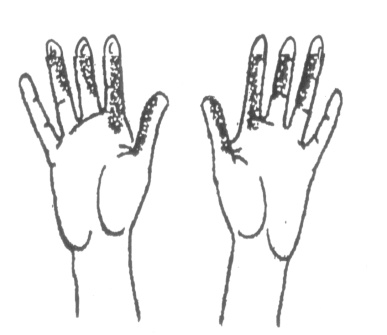 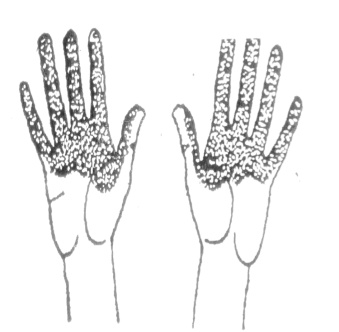 4.Волейбол, в переводе с английского это - ……..А) «мяч над сеткой»                   Б) «игра в мяч руками»                    В) «парящий мяч»5. Как правильно ставить стопу во время бега на длинную дистанцию:А) на носокБ) на всю стопуВ) на переднюю часть стопыГ) на пяткуЗачет по ФКФамилия, имя:____________________________________________________Класс:____________1. Как начинается игра в баскетбол?а) жеребьевкой; б) вводом мяча из-за боковой линии; в) спорным броском.2. Запасными игроками в баскетболе считаются те, которые:а) сидят на скамейке запасных;б) выходят на замену;в) не включены в начальную расстановку на данную игру.3. Сколько очков необходимо набрать команде, чтобы выиграть I и II партию в волейболе? А) 30Б) 35В) 25Г) 404. Назовите способы передач в волейболе:а) одной рукой снизу;   б) снизу и сверху двумя руками; в) одной рукой сверху 5. Назовите основные принципы правильного дыхания при беге на длинную дистанцию:_______________________________________________________________________________________________________________________________________________________________________________________________________________________________________________________________________________________Зачет по ФКФамилия, имя:____________________________________________________Класс:____________1. Победителем встречи в баскетболе является команда:а) выигравшая три четверти;б) выигравшая вторую половину встречи;в) набравшая хотя бы на одно очко больше соперника.2. Во время тайм-аутов в баскетболе игроки, находящиеся на площадке, должны:а) уйти с неё;б) подойти к тренеру;в) подойти к своей скамейке запасных.3. Какое максимальное количество игроков в команде по волейболу?а). 6.        б). 9 .              в).12.  г) 14.4. Как выполняется переход команды на площадке?а) против часовой;    б) по часовой;    в) по горизонтали5. Почему после бега на длинную дистанцию нельзя резко останавливаться? _______________________________________________________________________________________________________________________________________________________________________________________________________________________________________________________________________________Зачет по ФКФамилия, имя:____________________________________________________Класс:____________1. Что происходит с игроком, получившим пять фолов во время баскетбольного матча?а) Автоматически выбывает из игры;б) продолжает играть;в) может замениться, если хочет.2. Баскетбол. Может ли начаться игра, если в одной из команд нет 5 игроков?а) Может;  б) не может;  в) по согласию соперника.3. Какое действие при розыгрыше мяча НЕ является ошибочным?       А) касание сетки игроком, выполняющим активное игровое действие       Б) заступ игрока задней линии трехметровой линии при атаке       В) двойное касание или задержка мяча       Г) касание сетки мячом4. Где находятся зоны подачи при игре в волейболе?___________________________________________________________________________________________________________________________________________________________________________________________________________________5. В каких пределах должны находиться показатели ЧСС (пульса) измеряемые за 10 секунд во время равномерного спокойного бега на длинную дистанцию?А) 10 - 15 ударов за 10 секундБ) 15-20 ударов за 10 сек.В) 20-25 ударов за 10 сек.Г) 25-30 ударов за 10 секундЗачет по ФКФамилия, имя:____________________________________________________Класс:____________1. Попадание в баскетбольное кольцо приносит команде:а) одно очко;б) два очка (три очка при попадании из-за шестиметровой линии и одно – при попадании со штрафного броска);в) три очка.2. См. рисунок. «Вращение кулаками». Этот жест судьи в баскетболе означает: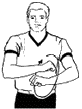 а) пробежку игрока;б) замену игрока;в) прокат мяча.3.Во время игры в волейбол на поле в каждый момент времени могут находитьсятолько:А) 8 игроковБ) 6 игроковВ) 5 игроковГ) 9 игроков4. В каком случае команда получает очко в волейболе?_________________________________________________________________________________________________________________________________________________________________________________________________________________________________________________________________________________5. Как коротко называют бегуна на длинные дистанции?А) СпринтерБ) СтартерВ) СтайерГ) ФинишерЗачет по ФКФамилия, имя:____________________________________________________Класс:____________1. Правила баскетбола. «Скрещенные руки перед грудью». Этот жест означает: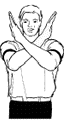 а) пробежку игрока;б) замену игрока;в) блокировку игрока.2. Во время штрафного броска в баскетболе первое место по обе стороны трехсекундной зоны может быть занято только:а) соперниками игрока, выполняющего бросок;б) партнерами игрока, выполняющего броски;в) с одной стороны партнером, с другой стороны соперником.3.До скольких очков играют пятую (тай-брейк) партию в волейболе?А) 25Б) 15В) 30Г) 354. Что такое «приём мяча» в волейболе?_________________________________________________________________________________________________________________________________________________________________________________________________________________________________________________________5. Как одним словом называется бег на сверхдлинную дистанцию?_________________________________________________________________________________________________________________Зачет по ФКФамилия, имя:____________________________________________________Класс:____________1. Сколько времени отводится на штрафной бросок в баскетболе? А) 3 сек.Б) 5сек.Г) 8 сек.Д) Время не ограничено2. Баскетбол. Ты ведешь мяч по площадке. Как стоит это делать, чтобы отлично видеть своего свободного баскетболиста у корзины и вовремя отдать ему мяч? ____________________________________________________________________________________________________________________________________________________________________________________________________________________________________________________________________________________________________________3. На сколько зон условно разделена площадка  при игре в волейбол?А) 6Б) 8В) 5Г) 94. Назовите способы выполнения подачи в волейболе.__________________________________________________________________________________________________________________________________________________________________________________________________________________________________________________________5. Какое физическое качество наиболее всего развивает бег на длинные дистанции?___________________________________________________________________________________________________________________________________________________Зачет по ФКФамилия, имя:____________________________________________________Класс:____________1. Назовите нарушения при игре в баскетбол._________________________________________________________________________________________________________________________________________________________________________________________________________________________________________________________________________________________________________________________________________________________________________________________________________________________________________________________________________________________2. Что означает слово «Аут» при игре в баскетбол?_______________________________________________________________________________________________________________________________________________________________________________________________________________________________________________________________________________________________3.Сколько касаний разрешается выполнять при розыгрыше мяча в волейболе?А) 3Б) 4В) 6Г) 8 4. Сколько очков нужно набрать для победы в партии в волейболе?__________________5. Как следует выполнять вдох и выдох во время бега на длинные дистанции?_______________________________________________________________________________________________________________________________________________________________________________________________Зачет по ФКФамилия, имя:____________________________________________________Класс:____________1. Что такое фол в баскетболе?_______________________________________________________________________________________________________________________________________________________________________________________________________________________________________________________________2. Что такое «Пробежка» в баскетболе? ___________________________________________________________________________________________________________________________________________________________________________________________________________________________________________________________________________________________________________3. Каким образом игроки во время игры в волейбол переходят из одной зоны в другую?       А) против часовой стрелки       Б) по часовой стрелке       В) хаотично       Г) куда покажет судья4. Сколько раз можно подбросить мяч для подачи в волейболе?А) 1                Б) 2               В) 3                Г) Бесконечно5. Как лучше начинать бег на длинную дистанцию:А) медленноБ) в среднем темпеГ) максимально быстро, чтобы оторваться от соперников